Информационная карта проекта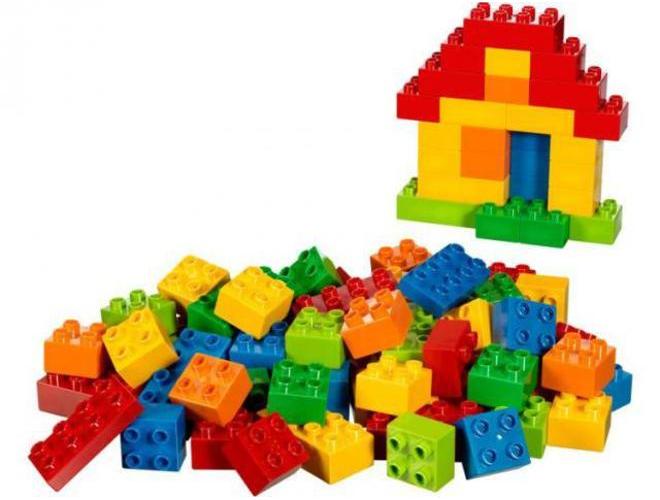 Название проекта: «Создание в МАДОУ «МАЯЧОК» базовой площадки по формированию компетенций конструирования»Приоритетное направление, по которому разработан проект Включение технологического компонента в содержание образовательных программ дошкольных образовательных организаций Включение технологического компонента в содержание образовательных программ дошкольных образовательных организаций Включение технологического компонента в содержание образовательных программ дошкольных образовательных организацийАктуальность проектаАктуальность создания базовой площадки в ДОУ при НТПК №1 по направлению включения технологического компонента в образовательные программы ДОО обусловлена задачами, поставленными Правительством СО. Губернатор Е.В. Куйвашев инициировал проект создания и развития инженерной школы на Урале, который был одобрен В.В. Путиным.«Начинать готовить будущих инженеров надо не в ВУЗе, а в школе, или даже в детском саду, когда у детей особая инженерная жилка» (Е.В. Куйвашев). В связи с этим, необходим проект, который позволит разработать и апробировать механизм внедрения программ по формированию компетенций конструирования у детей дошкольного возраста.Педагогический колледж как компонент системы образования СО имеет необходимые ресурсы для реализации поставленных задачНаличие в городе Нижний Тагил большого количества градообразующих предприятий и дефицит квалифицированных рабочих кадров, в том числе инженерных специальностей, актуализирует необходимость развития у детей, начиная с дошкольного возраста, допрофессиональных способностей, умений (планировать деятельность,  выполнять простейшие трудовые операции по плану, по алгоритму, прикладывать  усилия, доводить начатое дело до конца, взаимодействовать с партнерами, оказывать помощь, ценить результаты своего и чужого труда). Развитие начальных навыков проектного конструирования является недостаточно возможным при отсутствии специальных условий (кадровых, материально-технических и др.). В связи с этим возникает необходимость создания базовой площадки по формированию компетенций конструированияНаличие в городе Нижний Тагил большого количества градообразующих предприятий и дефицит квалифицированных рабочих кадров, в том числе инженерных специальностей, актуализирует необходимость развития у детей, начиная с дошкольного возраста, допрофессиональных способностей, умений (планировать деятельность,  выполнять простейшие трудовые операции по плану, по алгоритму, прикладывать  усилия, доводить начатое дело до конца, взаимодействовать с партнерами, оказывать помощь, ценить результаты своего и чужого труда). Развитие начальных навыков проектного конструирования является недостаточно возможным при отсутствии специальных условий (кадровых, материально-технических и др.). В связи с этим возникает необходимость создания базовой площадки по формированию компетенций конструированияУчастники проектаГосударственное Бюджетное образовательное учреждение среднего профессионального образования свердловской области «Нижнетагильский педагогический колледж №1»Свердловская область,  г. Нижний Тагил, ул. Островского, 3; 8(3435)24-55-95; infcentrntpk1@yandex.ruГосударственное Бюджетное образовательное учреждение среднего профессионального образования свердловской области «Нижнетагильский педагогический колледж №1»Свердловская область,  г. Нижний Тагил, ул. Островского, 3; 8(3435)24-55-95; infcentrntpk1@yandex.ruмуниципальное автономное дошкольное образовательное учреждение детский сад «маячок» комбинированного вида622022, Свердловская область,г. Нижний Тагил, ул. Нижняя Черепанова, 1mayak205nt@yandex.ruтелефон (3435) 48-26-85, 48-27-55, 48-30-33Структурные подразделения (детские сады): ДС «Капитошка», (количество детей- 111), ДС №95 «Росинка», (количество детей - 111), ДС № 110 комбинированного вида, (количество детей - 114), ДС  № 142, (количество детей - 120), ДС № 170 комбинированного вида,  (количество детей - 107), ДС № 176 комбинированного вида, (количество детей - 113), ДС № 195 комбинированного вида, (количество детей - 197), ДС № 205 комбинированного вида, (количество детей - 207)Руководитель проектаНикокошева Наталья Геннадьевна, директор ГБОУ СПО СО «НТПК №1», кандидат педагогических наук, Почетный работник среднего профессионального образованияНикокошева Наталья Геннадьевна, директор ГБОУ СПО СО «НТПК №1», кандидат педагогических наук, Почетный работник среднего профессионального образованияНикокошева Наталья Геннадьевна, директор ГБОУ СПО СО «НТПК №1», кандидат педагогических наук, Почетный работник среднего профессионального образованияКоординатор проектаКотегова Марина Валерьевна, заместитель директора по РСО, высшая КККотегова Марина Валерьевна, заместитель директора по РСО, высшая ККДавыдова Надежда Дмитриевна, директор МАДОУ «МАЯЧОК»Исполнители проектаПылаева Юлия Олеговна, преподаватель профессиональных модулейСолончук Татьяна Александровна, преподаватель профессиональных модулейСтуденты НТПК №1, специальности «Дошкольное образование» (дневной и заочной форм обучения)Пылаева Юлия Олеговна, преподаватель профессиональных модулейСолончук Татьяна Александровна, преподаватель профессиональных модулейСтуденты НТПК №1, специальности «Дошкольное образование» (дневной и заочной форм обучения)Крюкова Анна Всеволодовна, заведующий обособленным структурным подразделением (детским садом) №205Резник Анна Сергеевна, старший воспитательШалагинова Наталья Борисовна, воспитательНефедова Светлана Борисовна, воспитательВоспитанники старших групп детского садаВоспитанники подготовительных к школе групп детского садаОпыт деятельности по заявленному направлению проектаС 2011г. ГБОУ СПО СО «НТПК №1»  реализует ОПОП по специальностям «Дошкольное образование», «Преподавание в начальных классах», в соответствии с требованиями ФГОС СПО. В структуру ОПОП, в соответствии с заявками работодателей включен и реализуется вариативный профессиональный модуль «Теоретические и методические основы и организация детского технического творчества».Данный модуль освоен студентами дневной формы обучения (22 человека), заочной формы обучения (36 человек);продолжают освоение данного модуля студенты д/о (в количестве 43 человек).Опыт реализации данного вариативного модуля представлен на II Всероссийской (с международным участием) ежегодной научно-практической конференции по теме: «Независимая оценка профессиональных компетенций и квалификаций выпускников профессиональных образовательных организаций» (2013-2014гг).В 2012-2013 уч.г. – в колледже оборудована специальная учебная аудитория для реализации вариативного модуля (занятий по лего- конструированию, со студентами и детьми дошкольного возраста, посещающими Центр развития дошкольников).В рамках реализации программы практической подготовки заключены договоры о сотрудничестве по данному направлению деятельности с  образовательными организациями г. Н. Тагил (в их числе «Академия детства», Гимназия №18, МОУ СОШ  №30, №66).В течении трех лет,  преподаватели и студенты колледжа участвовали в Международной промышленной выставке «ИННОПРОМ», с представлением опыта работы по лего- конструированию. Пять преподавателей колледжа, в течение 2013-2014 гг., были участниками образовательных семинаров на базе Детской технологической школы «Легокомп», г. Екатеринбург.В июне 2015г. планируется сертификация дополнительных компетенций выпускников по лего- конструированию на базовой площадке МБДОУ «Академия детства»С 2011г. ГБОУ СПО СО «НТПК №1»  реализует ОПОП по специальностям «Дошкольное образование», «Преподавание в начальных классах», в соответствии с требованиями ФГОС СПО. В структуру ОПОП, в соответствии с заявками работодателей включен и реализуется вариативный профессиональный модуль «Теоретические и методические основы и организация детского технического творчества».Данный модуль освоен студентами дневной формы обучения (22 человека), заочной формы обучения (36 человек);продолжают освоение данного модуля студенты д/о (в количестве 43 человек).Опыт реализации данного вариативного модуля представлен на II Всероссийской (с международным участием) ежегодной научно-практической конференции по теме: «Независимая оценка профессиональных компетенций и квалификаций выпускников профессиональных образовательных организаций» (2013-2014гг).В 2012-2013 уч.г. – в колледже оборудована специальная учебная аудитория для реализации вариативного модуля (занятий по лего- конструированию, со студентами и детьми дошкольного возраста, посещающими Центр развития дошкольников).В рамках реализации программы практической подготовки заключены договоры о сотрудничестве по данному направлению деятельности с  образовательными организациями г. Н. Тагил (в их числе «Академия детства», Гимназия №18, МОУ СОШ  №30, №66).В течении трех лет,  преподаватели и студенты колледжа участвовали в Международной промышленной выставке «ИННОПРОМ», с представлением опыта работы по лего- конструированию. Пять преподавателей колледжа, в течение 2013-2014 гг., были участниками образовательных семинаров на базе Детской технологической школы «Легокомп», г. Екатеринбург.В июне 2015г. планируется сертификация дополнительных компетенций выпускников по лего- конструированию на базовой площадке МБДОУ «Академия детства»С 2015 года МАДОУ «МАЯЧОК» являлся участником программы ГАОУ ДПО СО «ИРО» «Инженерное образование: от школы к производству». Участники образовательных отношений принимали участие в форсайт-сессиях «Первый робот». С 2015 года в учреждении реализуется проект ранней профориентации детей дошкольного возраста «Мобильный интерактивный центр «Город Мастеров»,который отмечен дипломом I степени в номинации «Дошкольники и младшие школьники» на Всероссийском конкурсе лучших проектов, содействующих профессиональному самоопределению молодежи «Премия «Траектория» предполагает создание в учреждении лаборатории детского научно-технического творчества, лаборатории «Строим город», «Открытие», предусматривающие развитие у детей начальных навыков проектного конструирования.Воспитанники прошли учебный курс для детей «Лего-конструирование на базе конструкторов Lego». Педагогические работники МАДОУ «МАЯЧОК» систематически проходят курсы повышения квалификации по развитию компетенций, способствующих реализации программ начального моделирования для детей дошкольного возраста и внедрению информационно-коммуникационных технологий:Шуклина Т.В., Камышан Е.В., Нефёдова С.Б., Осьминина С.А., Шкабара М.И., Пустозерова К.А.. прошли повышение квалификации в НТФ ГАОУ ДПО СО ИРО, ОП «Использование мультимедиа в образовании», 80 часов;Шалагинова Н.Б. прошла повышение квалификации в ГАОУ ДПО СО ИРО, ОП  «Информационно-коммуникационные технологии в управлении образовательным учреждением», 72 часа.Нефедова С.Б., Шалагинова Н.Б., Нетунаева А.И. прошли курсы повышения квалификации при ГБПОУ СО «НТПК№2» по ОП «Конструирование и робототехника в дошкольных организациях в условиях реализации ФГОС ДО», 24 часа.Педагогические работники повышают квалификацию и через иные формы сопровождающего образования: Областной форум работников системы дошкольного образования «Современное дошкольное образование: тенденции развития, проблемы и перспективы» (6 человек), форсайт-сессия для детей дошкольного возраста «Первый робот» (10 человек), научно-практический семинар «Интерактивные методы работы с родителями» (4 человека), семинар «Использование интерактивной доски в учебном процессе» (3 человека), Окружной педагогический форум «Инновации в образовании: опыт, проблемы, перспективы» (4 человека) и др.Адресная направленность проектаСтуденты дневного и заочного отделения НТПК №1.Воспитатели и специалисты ДОУ г.Н.Тагил и Муниципальных образований  Горнозаводского управленческого округаСтуденты дневного и заочного отделения НТПК №1.Воспитатели и специалисты ДОУ г.Н.Тагил и Муниципальных образований  Горнозаводского управленческого округаЦель проектаРазработать и внедрить в образовательную практику ГБОУ СПО СО «НТПК №1» разноуровневую модель подготовки специалистов по реализации технологического компонента в содержании образовательных программах дошкольного и начального общего образованияРазработать и внедрить в образовательную практику ГБОУ СПО СО «НТПК №1» разноуровневую модель подготовки специалистов по реализации технологического компонента в содержании образовательных программах дошкольного и начального общего образованияСоздание и организация деятельности базовой площадки по формированию компетенций конструирования у детей дошкольного возрастаЗадачи проектасоздание комплекса условий для организации разноуровневой подготовки специалистов в области реализации технологического компонента в содержании ООП (вариативная часть ОПОП, повышение квалификации, профессиональная переподготовка)создание и организация деятельности образовательно-методического центра на базе НТПК №1 как условия, обеспечивающего формирование профессиональных компетенций будущих специалистов (центр как база методической подготовки и начальной практики по лего- конструированию)разработка механизмов сетевого  взаимодействия по реализации модели подготовки специалистовсоздание комплекса условий для организации разноуровневой подготовки специалистов в области реализации технологического компонента в содержании ООП (вариативная часть ОПОП, повышение квалификации, профессиональная переподготовка)создание и организация деятельности образовательно-методического центра на базе НТПК №1 как условия, обеспечивающего формирование профессиональных компетенций будущих специалистов (центр как база методической подготовки и начальной практики по лего- конструированию)разработка механизмов сетевого  взаимодействия по реализации модели подготовки специалистов1. Обеспечить создание комплекса условий для проектирования социальных ситуаций развития ребенка дошкольного возраста и развивающей предметно-пространственной среды, обеспечивающих позитивную социализацию, мотивацию и поддержку индивидуальности детей через познавательно-исследовательскую, конструктивную деятельность, общение, игру и другие формы детской активности. 2. Повысить уровень профессиональной компетентности педагогических работников - участников реализации проекта;3. Организовать работу с родителями воспитанников МАДОУ «МАЯЧОК» по использованию в семейных формах образования технологий  по развитию начальных навыков проектного конструирования у детей дошкольного возрастаЦелевые показатели проекта(I этап – 2016-2017 уч. год)Количество студентов педагогического колледжа, прошедших производственную практику на базовой площадке – 45 человек.Количество воспитателей, прошедших курсы повышения квалификации – 50 человек (на базе колледжа).Количество методических мероприятий, проведенных на базе колледжа – 10 (ежемесячно, в течении года).Количество дидактических материалов по разделам образовательной программы (с презентационными материалами).Количество студентов педагогического колледжа, прошедших производственную практику на базовой площадке – 45 человек.Количество воспитателей, прошедших курсы повышения квалификации – 50 человек (на базе колледжа).Количество методических мероприятий, проведенных на базе колледжа – 10 (ежемесячно, в течении года).Количество дидактических материалов по разделам образовательной программы (с презентационными материалами).Количество детей, посещающих базовую площадку: старшая группа – 97 человек, подготовительная группа – 136 человек.Количество студентов, прошедших производственную практику на базовой площадке -___ человек.Количество педагогов, повысивших квалификацию на базовой площадке - 60 человек.Количество мероприятий, планируемых для реализации на базовой площадке - 6.Имеющиеся материально-технические ресурсы для реализации проектаВ наличии имеется базовый кабинет по лего- конструированию, оборудованный:- учебными столами (6шт.);- интерактивной доской; мул/мед. техникой;- конструкторами Lego (в количестве -17шт.:5931 Мой первый набор Лего- 5шт.,6157 Большой зоопарк Лего – 1шт.,5497 Учимся считать -2шт,5932 Мой первый набор Lego Creator -9шт.);- стеллажами и контейнерами для размещения конструкторов;- информационным стендом..В наличии имеется базовый кабинет по лего- конструированию, оборудованный:- учебными столами (6шт.);- интерактивной доской; мул/мед. техникой;- конструкторами Lego (в количестве -17шт.:5931 Мой первый набор Лего- 5шт.,6157 Большой зоопарк Лего – 1шт.,5497 Учимся считать -2шт,5932 Мой первый набор Lego Creator -9шт.);- стеллажами и контейнерами для размещения конструкторов;- информационным стендом..В МАДОУ «МАЯЧОК» в наличии имеется:- помещение для занятий взрослых / информационно-методический центр (площадь 43,8 кв.м), оборудованный офисными столами, экраном и мультимедийным проектором, телевизором, стеллажами, методической литературой, информационными стендами, компьютерной техникой, МФУ;- помещение для занятий с детьми (площадь 54,5 кв.м), оборудованное стеллажами для размещения конструкторов и моделей, стойками для дидактического материала, детскими столами и стульями, ковровым покрытием, мультимедийным проектором зонировано на следующие блоки: мобильная трансформируемая Lego-мастерская, позволяющая организовать индивидуальные и подгрупповые занятия с детьми; игровой центр для сюжетных, режиссерских и иных видов игр; выставочный комплекс-подиум с вращающимся центром; рабочая 3D-зона для создания объемных моделей, в том числе в полный рост ребенка; интерактивный центр, включающий в себя интерактивную доску, ноутбук, оргтехнику, фотоаппарат, графические планшеты и иные технические средства; дидактический центр с банком алгоритмов, картосхем, карт по созданию построек, моделей с учетом возрастных и индивидуальных особенностей детейОбъем и источники финансированияЦелевая субсидия в объеме – 500000 руб. на приобретение конструкторов Lego Education (Дания) и конструкторов Huna:(9384 Строительные кирпичики Лего, 9656 Первые механизмы, 9660 Первые конструкции,45100 Построй свою историю и т.д.) Полная спецификация с ценами в приложении.Целевая субсидия в объеме – 500000 руб. на приобретение конструкторов Lego Education (Дания) и конструкторов Huna:(9384 Строительные кирпичики Лего, 9656 Первые механизмы, 9660 Первые конструкции,45100 Построй свою историю и т.д.) Полная спецификация с ценами в приложении.Субвенция, полученная из областного бюджета на обеспечение государственных гарантий прав граждан на получение общедоступного и бесплатного дошкольного образования, в объеме – 120 883,00 руб., (приобретены основные и дополнительные игровые наборы серии LEGO). Подробный перечень представлен в Приложении №1Внебюджетные средства – 88 600, 00 руб. (приобретены основные и дополнительные игровые наборы серии LEGO). Подробный перечень представлен в Приложении №2Требования к кадровым ресурсамОрганизация занятий по детскому техническому творчеству с детьми дошкольного возраста требует следующих профессиональных компетенций (ПК):- определять цели и задачи, планировать занятия с детьми дошкольного возраста;- проводить занятия с детьми дошкольного возраста;- организовывать продуктивную деятельность дошкольников (конструирование на базе различных конструкторов);- осуществлять педагогический контроль, оценивать процесс и результаты обучения дошкольников по освоению компетенций конструирования;- анализировать занятия и другие виды деятельности детей;- участвовать в исследовательской и проектной деятельности в области детского технического творчества.Педагог должен уметь:- определять цели и задачи организации занятий по техническому творчеству, воспитания и развития личности дошкольника при составлении конспектов занятий по Лего- конструированию, наблюдений и других видов деятельности;- проводить диагностику и оценку результатов воспитания, обучения и развития дошкольников на занятиях по Лего- конструированию с учетов возрастных и индивидуальных особенностей;- использовать разнообразные методы, формы и средства организации деятельности детей на занятиях по конструированию;- создавать действующие модели на основе конструкторов Lego;- отбирать средства определения результатов обучения, интерпретировать результаты диагностики.Педагог должен знать:- особенности психических познавательных процессов и учебно-познавательной деятельности детей дошкольного возраста;- теоретические и методические основы воспитания и обучения детей на занятиях по конструированию;- правила техники безопасности и гигиенические требования при использовании средств ИКТ в образовательном процессе;- основные компоненты конструкторов Лего;- конструктивные особенности различных моделей, сооружений и механизмов;-  основные требования к организации занятий по детскому техническому творчеству;- требования к содержанию и уровню подготовки детей дошкольного возраста;- виды документации, требования ее оформления.Организация занятий по детскому техническому творчеству с детьми дошкольного возраста требует следующих профессиональных компетенций (ПК):- определять цели и задачи, планировать занятия с детьми дошкольного возраста;- проводить занятия с детьми дошкольного возраста;- организовывать продуктивную деятельность дошкольников (конструирование на базе различных конструкторов);- осуществлять педагогический контроль, оценивать процесс и результаты обучения дошкольников по освоению компетенций конструирования;- анализировать занятия и другие виды деятельности детей;- участвовать в исследовательской и проектной деятельности в области детского технического творчества.Педагог должен уметь:- определять цели и задачи организации занятий по техническому творчеству, воспитания и развития личности дошкольника при составлении конспектов занятий по Лего- конструированию, наблюдений и других видов деятельности;- проводить диагностику и оценку результатов воспитания, обучения и развития дошкольников на занятиях по Лего- конструированию с учетов возрастных и индивидуальных особенностей;- использовать разнообразные методы, формы и средства организации деятельности детей на занятиях по конструированию;- создавать действующие модели на основе конструкторов Lego;- отбирать средства определения результатов обучения, интерпретировать результаты диагностики.Педагог должен знать:- особенности психических познавательных процессов и учебно-познавательной деятельности детей дошкольного возраста;- теоретические и методические основы воспитания и обучения детей на занятиях по конструированию;- правила техники безопасности и гигиенические требования при использовании средств ИКТ в образовательном процессе;- основные компоненты конструкторов Лего;- конструктивные особенности различных моделей, сооружений и механизмов;-  основные требования к организации занятий по детскому техническому творчеству;- требования к содержанию и уровню подготовки детей дошкольного возраста;- виды документации, требования ее оформления.ФИО педагогических работников, прошедших обучение по программе «Конструирование и робототехника в дошкольных организациях в условиях реализации ФГОС ДО», 24 часа:Шалагинова Наталья Борисовна,Нефедова Светлана Борисовна,Нетунаева Анна Игоревна,Бородкина Кристина Владимировна,Коваленко Юлия Анатольевна,Морозова Юлия Валерьевна,Брызгалова Ирина Германовна,Ситникова Галина Михайловна,Тюрина Елена Геннадьевна.